Kodály Music Education Institute of Australia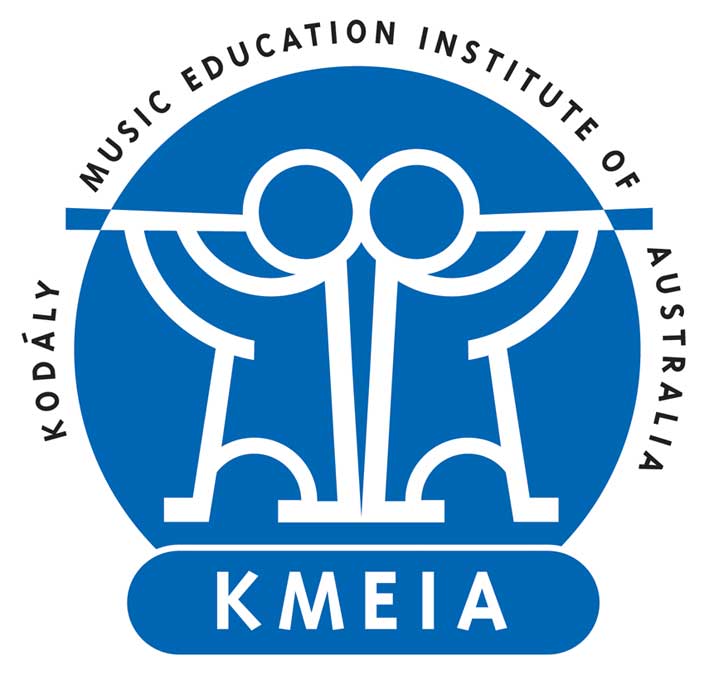 Australian Kodály CertificateLecturer Mentoring Application FormProspective lecturers for the Australian Kodály Award and Certificate are required to seek Mentorship from an Accredited Lecturer(s) before applying for accreditation. The program consists of mentoring in a specialisation level consisting of Pedagogy, Practicum and Materials and 1 elected module. Mentees will also complete observation in the 2 remaining modules. The purpose of Mentorship is to gain a deeper insight of the curriculum, logistical operations and participant needs in an Australian Kodály Award and Certificate course.CriteriaAll applicants are measured against the following criteria. At least five of the seven must be successfully demonstrated. The applicant demonstrates: Extensive formal education within the Kodály framework A sophisticated understanding of Kodály philosophy Recognised success teaching children and adults in contexts such as Universities, community classes and workshop presentations An international perspective on Kodály philosophy and practice such as participation in IKS Symposiums Knowledge and experience of the Australian Kodály Award/Certificate Curriculum Outstanding communication skills An ability to collaborate, work with and mentor colleagues Applicants are further judged on the following criteria for each specific module and level. The applicant demonstrates: A high level of musicianship applicable to the specific module specialisation and level A comprehensive understanding of Kodály inspired methodology and practice applicable to the specific module specialisation and level Recognised success in practice over an extended period of time relevant to the specific module specialisation and levelFurther InformationPlease carefully read the Lecturer Accreditation Policy and Procedures including Mentoring document available online before completing this application form. Personal DetailsMentorship ProposalResponse to CriteriaPlease provide a direct response to each criterion below. 1. Extensive formal education within the Kodály framework (150 words max).2. A sophisticated understanding of Kodály philosophy (150 words max).3. Recognised success teaching children and adults in contexts such as Universities, community classes and workshop presentations (150 words max).4. An international perspective on Kodály philosophy and practice such as participation in IKS Symposiums (150 words max).5. Knowledge and experience of the Australian Kodály Award/Certificate Curriculum (150 words max).6. Outstanding communication skills (150 words max).7. An ability to collaborate, work with and mentor colleagues (150 words max).Please provide a direct response to each criterion of your nominated modules below. Pedagogy Practicum and Materials Module1. A high level of musicianship applicable to the specific module specialisation and level (150 words max).2. A comprehensive understanding of Kodály inspired methodology and practice applicable to the specific module specialisation and level (150 words max).3. Recognised success in practice over an extended period of time relevant to the specific module specialisation and level (150 words max).Conducting, Musicianship or Choir Module1. A high level of musicianship applicable to the specific module specialisation and level (150 words max).2. A comprehensive understanding of Kodály inspired methodology and practice applicable to the specific module specialisation and level (150 words max).3. Recognised success in practice over an extended period of time relevant to the specific module specialisation and level (150 words max).Supporting DocumentationPlease attach the following documentation to support your application:Curriculum vitaeEvidence to support your response to the selection criteria (e.g., transcripts, planning documents, teaching demonstration videos, participant testimonials)A reference from an AKC Course Provider addressing the selection criteria is encouragedThese documents may later be used again in the Lecturer Accreditation application process.PrivacyKodály Australia’s Privacy Policy is available online. http://www.kodaly.org.au/privacy/DeclarationBy signing below, I agree the information contained in this application to be true and accurate. I acknowledge that I have read and understand the Lecturer Accreditation including Mentoring Policy and Procedures document. The Education Committee may seek to clarify or request further information if necessary. Signed:			Date:			SubmissionSend your digital application and supporting documents to:Education Committee ConvenorKodály Australia National Councileducation@kodaly.org.au Title 	SurnameGiven NameEmail 	Residential Address Home PhoneWork PhoneMobile 	NationalityHave you previously applied? Course ProviderMentor(s)Specialisation level consisting of Pedagogy, Practicum and Materials(e.g., Primary Level 1)1 Conducting, Musicianship or Choir Module (e.g., Musicianship Level 3)2 other modules for observationHave you discussed your application with your proposed mentor(s)?